Med Rep 09/2011:  “HIKMA” till now.Med Rep 01/2011:   “ADWIA” Med Rep 07/2010:  “Western Pharmaceutical Industries”Worked areas :  Qena, Red Sea , Luxor , AswanReference                                    -      Available on requestBedaba.359244@2freemail.com 	Bedaba 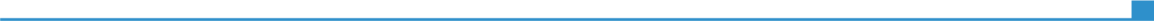 WORK EXPERIENCEWORK EXPERIENCEWORK EXPERIENCEWORK EXPERIENCE    Courses AND TRAININGMother Tongue : Arabic ( Fluent )Other Language : English ( V.Good )Computer skillsOperating system :  MS Windows.MS Office Package: excellent.Applications :  Movie Maker, Various Movie and Flash Making Programs.Other skillsBelieve in using leadership, counseling and motivation techniques Open with new ideas and ready for plan BWork under Pressure.Self – motivated, reliable & goal oriented.Love to finish perfect work.Honest.Driving licenceHave a car and driving licence